OAS/Ser.GCP/INF. 8795/21 rev. 11 June 2021Original: SpanishNOTE FROM THE SECRETARY FOR ADMINISTRATION AND FINANCE SUBMITTING THE REVISED VERSION OF THE -DETAILED REPORT: FUNCTIONING AND COMPLIANCE OF THE COMPREHENSIVE STRATEGIC PLAN OF THE ORGANIZATION- IN ACCORDANCE WITH RESOLUTION CP/RES. 1121 (2209/19)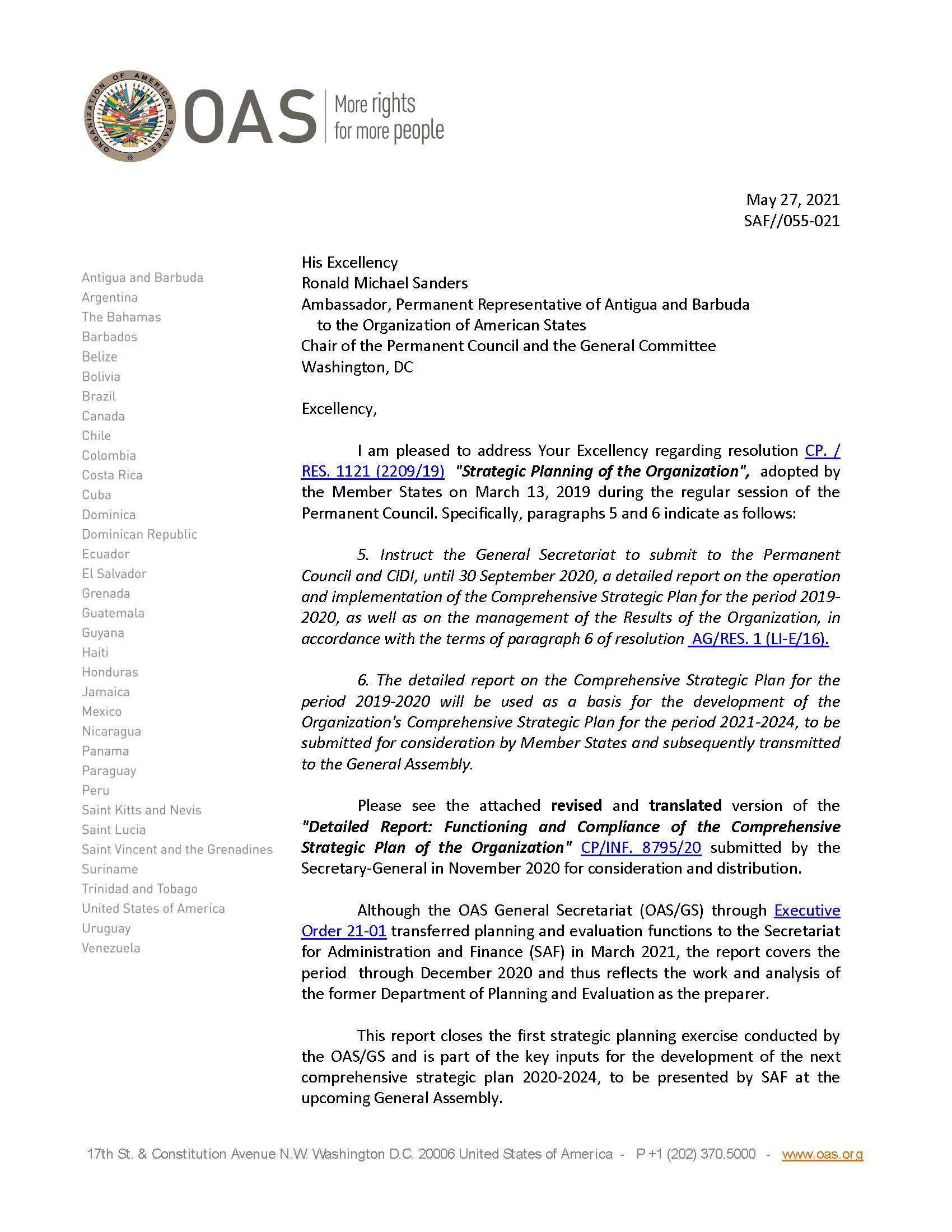 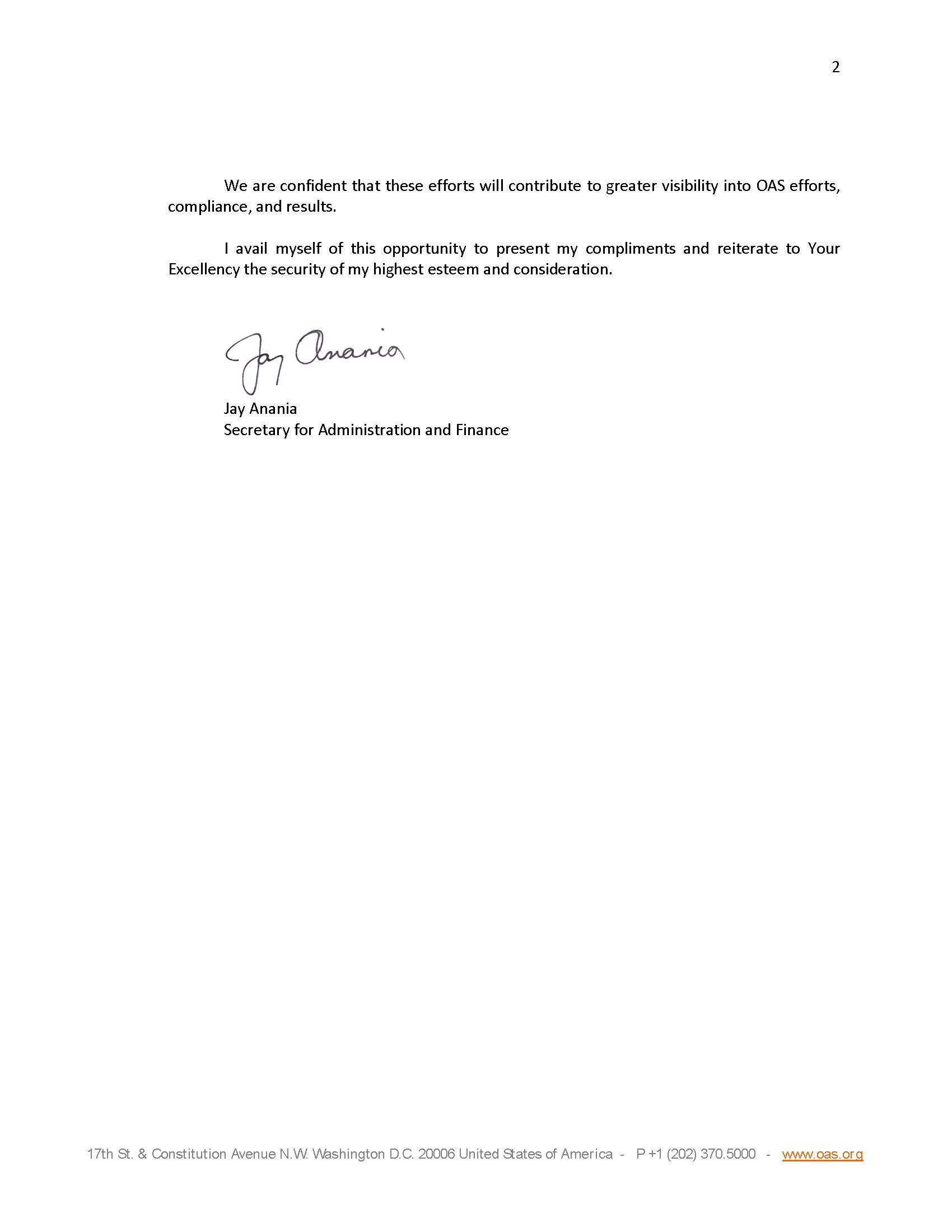 Report:   link